	DIPARTIMENTO DI MATEMATICA E INFORMATICA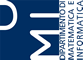 CORSO DI LAUREA IN INFORMATICAMODULO SCELTA INSEGNAMENTI OPZIONALIIl/la sottoscritt _       __________________________________________________________________Matricola   ______________________________Telefono        ____________________________________e-mail __________________________________________  Iscritto/a al Corso di Laurea TRIENNALE in Informatica nell’ A.A.  _________________ ed Immatricolato nell’A.A.  _________________Corso di Laurea Triennale  in Informatica  -  CLASSE  L-31 –   A.A. 2015-2016 - (Regolamento didattico 2014)Insegnamenti opzionali  3° annoDue insegnamenti a scelta fra i seguenti tre:Un insegnamento a scelta fra i seguenti due:Perugia _________________							       FIRMA DELLO STUDENTE						_________________________________________Sistemi multimediali6Sistemi di realtà virtuale6Programmazione 36Reti di Calcolatori: Protocolli6Tecniche di acquisizione dati6